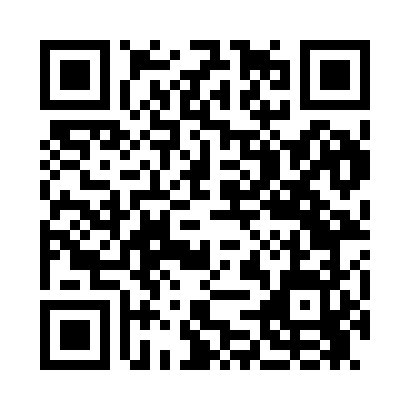 Prayer times for Ivans Grove, Wyoming, USAMon 1 Jul 2024 - Wed 31 Jul 2024High Latitude Method: Angle Based RulePrayer Calculation Method: Islamic Society of North AmericaAsar Calculation Method: ShafiPrayer times provided by https://www.salahtimes.comDateDayFajrSunriseDhuhrAsrMaghribIsha1Mon3:545:361:105:128:4410:252Tue3:555:371:105:128:4410:253Wed3:565:371:105:128:4410:254Thu3:575:381:115:128:4310:245Fri3:585:381:115:128:4310:246Sat3:595:391:115:128:4310:237Sun3:595:401:115:128:4210:228Mon4:005:401:115:128:4210:229Tue4:015:411:115:128:4110:2110Wed4:025:421:125:128:4110:2011Thu4:045:421:125:128:4110:1912Fri4:055:431:125:128:4010:1813Sat4:065:441:125:128:3910:1714Sun4:075:451:125:128:3910:1715Mon4:085:461:125:128:3810:1616Tue4:095:461:125:128:3810:1417Wed4:115:471:125:128:3710:1318Thu4:125:481:125:128:3610:1219Fri4:135:491:125:128:3510:1120Sat4:145:501:125:118:3510:1021Sun4:165:511:135:118:3410:0922Mon4:175:521:135:118:3310:0723Tue4:185:531:135:118:3210:0624Wed4:205:541:135:118:3110:0525Thu4:215:541:135:108:3010:0326Fri4:225:551:135:108:2910:0227Sat4:245:561:135:108:2810:0128Sun4:255:571:135:098:279:5929Mon4:265:581:125:098:269:5830Tue4:285:591:125:098:259:5631Wed4:296:001:125:088:249:55